СКРАЋЕНА ВЕРЗИЈА ЕЛАБОРАТА САДРЖИ ПРЕГЛЕД ГЛАВНИХ ЕЛЕМЕНАТА ДОКУМЕНТА СА ОПИСОМ САДРЖАЈА ЗА СВАКИ ЕЛЕМЕНТ И НАМЕЊЕНА ЈЕ ЗА СТИЦАЊЕ ОПШТЕГ УВИДА У ОБИМ И САСТАВНЕ ЕЛЕМЕНТЕ ЕЛАБОРАТА КОЈИ ЈЕ ПОТРЕБНО ПРИПРЕМИТИ КАО ПОДЛОГУ ЗА ДОНОШЕЊЕ ОДЛУКЕ О МРЕЖИ ЈАВНИХ ШКОЛА0. Увод0.1 Правни основ0.2 Извор података0.3 Критеријуми и принципи акта о мрежи јавних основних школа0.4 Обавезе и поступак који спроводе ЈЛС У уводном делу треба указати да је циљ израде овог елабората да буде стручна и информациона подлога за доношење Одлуке о мрежи јавних основних школа. Потребно је детаљно приказати правни основ за његову израду, навести изворе података који су у њему приказани и начин на који су подаци прикупљени. Потребно је осврнути се на принципе и критеријуме које треба поштовати приликом припреме Одлуке о мрежи јавних основних школа и приказати поступак који је спроведен у ЈЛС у циљу обављања овог задатка. У уводном делу треба се осврнути и на садржај елабората и навести његове главне делове. 1. Профил ЈЛС1.1. Географски подаци У овом делу представити основне географске податке и специфичности. Приказати податке о величини терена, величини насеља, удаљеностима и саобраћајној повезаности насељених места, повезаности са главним саобраћајним коридорима, Главним градом и другим већим градовима у околини као и специфичностима брдско-планинских и приграничних подручја. Приказати скице и мапе које одражавају наведене специфичности као и евентуални просторни размештај јавних основних школа у датој ЈЛС.1.2. Демографски подаци У овом делу представити демографске специфичности ЈЛС и дати податке о историјату демографских кретања у ЈЛС и околним насељеним местима у протеклом периоду. Користити доступне податке РЗС о пописима становника и друге податке са о такозваним виталним статистикама. Приказати податке о тренду миграција, као и најактуелније податке о структури становништва на основу последњег пописа становника из 2011. године. Број мушкараца и жена, етнички састав, старосну структуру, образовну структуру становништва, однос градског и руралног становништва и слично.  1.3. Стање привреде и перспектива економског развоја У овом делу елабората представити структуру економије, развојне приоритете и перспективе развоја појединих грана привреде као и перспективе запошљавања. За ове потребе користити важеће Стратегије које се односе на ЈЛС, Просторне планове и друге развојне и планске документе који одсликавају перспективе развоја дате ЈЛС у ширем временском оквиру (5-10-20 година).1.4. Локална традиције и установе културе, уметности и спорта У овом делу представити установе чији је оснивач дата ЈЛС, приказати специфичности локалне традиције, дати осврт на богатство које ЈЛС има захваљујући културолошкој и етничкој различитости, приказати број, структуру и ниво развијености установа културе, уметности и спорта као и одредбе и чињенице које се односе на права мањина на образовање на матерњем језику.2. Установе основног образовања и васпитања 2.1. Историјски осврт на развој образовања у ЈЛС 2.2. Приказ мреже јавних основних школа 2.3. Просторни распоред и удаљености основних школа 2.4.  Уписна подручја основних школа У овом делу представити установе основног образовања и васпитања на територији ЈЛС. Најпре је потребно дати кратак историјат развоја основног образовања на територији ЈЛС, затим  приказ тренутног стања мреже основних школа са обавезним податком о тренутном броју ученика у току школске 2017/18. године и на крају  осврт на њихов просторни распоред и међусобне удаљености. Ово је нарочито важно имајући у виду да један од критеријума за доношење Одлуке о мрежи јавних основних школа односи на њихове међусобне удаљености, нарочито у случају када су школе са мање од 480 ученика. У овом делу веома корисно би било осврнути се на питања обухвата ученика обавезним образовањем (припремни предшколски програм и основна школа) као и податке о стопи осипања ученика из образовања на територији дате ЈЛС.У овом делу потребно је такође дефинисати уписно подручје сваке јавне основне школе као и евентуална заједничка уписна подручја. Уписно подручје школе  је просторно подручје с којег се  ученици уписују у  одређену основну школу на основу пребивалишта односно боравишта и може да обухватити  територију једне или више месних заједница, делове насеља и одређене улице.  2.5. Анализа кретања броја ученика првог разреда, укупног броја ученика и броја одељења у претходне четири школске године (2014/15 - 2017/18. година)У овом делу  потребно је извршити анализу тренда кретања броја ученика првог разреда, укупног броја ученика и броја одељења у претходне четири школске године (2014/15 до 2017/18. година) за све школе из тренутно важеће мреже основних школа. Та анализа тренда може да помогне у процени даљих кретања броја ученика у наредном четворогодишњем односно осмогодишњем периоду, како је то дефинисано Уредбом о критеријумима за доношење одлуке о мрежи јавних основних школа. У коментару табеле приказати најзначајније увиде и објаснити како би они могли да утичу на евентуалне измене/рационализације у новој мрежи јавних основних школа која се предлаже за усвајање. У овом делу би корисно било изнети и податке о обухвату ученика обавезним образовањем (припремни предшколски програм и  основна школа) као и податке о стопи осипања ученика из основног образовања на територији читаве ЈЛС уколико су доступни.2.6. Просторних и кадровских капацитета јавних основних школа У овом делу потребно је извршити анализу просторних и кадровских капацитета основних школа. Изабрано је неколико кључних индикатора који могу указати на просторне и кадровске ресурсе школа а што може бити од значаја у случају да се предлаже укидање, спајање или трансформација одређених школа и школских објеката. Потребно је прикупити податке о: години изградње/доградње и реновирања школа, површини простора школе (учионице, фискултурна сала, двориште), броју запослених (наставници, стручни сарадници, остали).У коментару табеле приказати најзначајније увиде и објаснити како би они могли да утичу на измене, трансформације, спајања или укидања појединих школа које се предлажу за усвајање. 3. План развоја мреже јавних основних школа 3.1. Број рођене деце и број ученика првог разреда  У овом делу протребно је приказати податке који се односе на план развоја мреже јавних основних школа у предстојећем четворогодишњем односно осмогодишњем периоду. На основу података матичних служби ЈЛС или податала РСЗ могуће је утврдити број рођене деце на територји дате ЈЛС у претходном периоду. Из података о укупном броју уписаних ученика првог разреда у датој ЈЛС, са временским померањем од седам година, могуће је уочити однос броја рођене деце и броја деце која касније бивају уписана у школе на датој територији. Овде је реч о релативно грубим проценама имајући у виду да је за детаљније анализе потребно пратити миграционе токове као и друге трендове који утичу на везу броја рођене деце на територији одређене ЈЛС и броја ученика првог разреда која ће бити уписана у ОШ на истој територији. Треба приказати податке који се односе на број деце рођене на територији ЈЛС у одређеном претходном периоду за који су доступни валидни подаци. Такође потребно је приказати и број ученика “првака” уписаних у ОШ на територији ЈЛС седам година касније као и прогнозу уписа првака у периоду који следи до школске 2024/25. године.  У коментару табеле приказати најзначајније увиде и објаснити како би они могли да утичу на измене, трансформације, спајања или укидања појединих школа које се предлажу за усвајање. 4. Закључак 4.1  Развоја мреже јавних основних школа у наредних осам годинаУ овом делу елабората протребно је приказати гавне закључке извршене анализе и предлог као да се они уграде у нацрт Одлуке о мрежи јавних основних школа која се доставља Скупштини ЈЛС на разматрање и усвајање а касаније и Министасртву на сагласност. Закључак треба да садржи предлог који се односи на предстојећи четворогодишњи односно осмогодишњи период и објашњење и образложење за учињене крупније интервенције у мрежи јавних основних школа у смислу укидања појединих школа, оснивања нових школа или пак спајања неких школа у јединствену установу.5.  Одлука о  мрежи јавних основних школа 5.1  Предлог Одлуке У овом делу протребно је приказати садржај Одлуке о мрежи јавних основних школа која се доставља Скупштини ЈЛС на разматрање и усвајање а касаније и Министасртву на сагласност. ПРИЛОЗИУ овом делу протребно је приказати прилоге који додатно поткрепљују израђени елаборат. Прилози могу садржати табеле са подацима, примере одлука појединих ЈЛС, примере  уписних подручја општине/града, изводе из закона, правилника, уредби и слично. 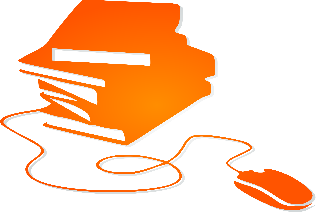 